26.04.2016Ansprechpartner Lokalpresse EssenDr. Hans KreulStandortkommunikation Goldschmidtstraße 100 45127 EssenTelefon +49 2151 38 1878Telefax +49 2151 38 1007hans.kreul@evonik.comAzubi-Entdecker-Tag am Evonik Standort GoldschmidtstraßeErste Schritte in den Job Essen - Anlässlich des Azubi-Entdecker-Tages am 25. April 2016 lernten 29 Auszubildende des kommenden Lehrjahres gemeinsam mit ihren Familien den neuen Arbeitgeber, ihren Arbeitsplatz und die Ausbilder am Standort näher kennen. „Dieser Informationstag vor dem eigentlichen Ausbildungsstart im Herbst eignet sich hervorragend, wichtige Aspekte der Ausbildung vorzustellen und noch offene Fragen im persönlichen Gespräch zu klären“, erklärt Ausbildungsleiter Volker Kemper. Evonik Industries AGRellinghauser Straße 1-1145128 EssenTelefon +49 201 177-01Telefax +49 201 177-3475www.evonik.deAufsichtsratDr. Werner Müller, VorsitzenderVorstandDr. Klaus Engel, VorsitzenderDr. Wolfgang Colberg,Dr. Thomas Haeberle, Thomas Wessel,Patrik Wohlhauser, Dr. Dahai YuSitz der Gesellschaft ist EssenRegistergerichtAmtsgericht EssenHandelsregister B 19474UST-IdNr. DE 811160003Nach einer Begrüßung und Vorstellung des Werks an der Goldschmidtstraße durch Standortleiter Dr. Bernd Diener erläuterte Teamleiterin Danielle Kruse die verschiedenen Aspekte der zukünftigen Ausbildung und stellte Ausbilder und Ansprechpartner vor. Sie erläutert: „Wir möchten uns als guter Arbeitgeber den neuen Auszubildenden und ihren Familien persönlich vorstellen und ihnen einen Eindruck von ihrer zukünftigen Arbeitswelt vermitteln. Wir haben die Erfahrung gemacht, dass so ein Informationsnachmittag für alle Beteiligten sehr hilfreich ist und die jungen Leute in ihrer Überzeugung stärkt, die richtige Entscheidung getroffen zu haben“.  Anschließend konnten die jungen Leute ihren Ausbildungsplatz vor Ort im Berufsbildungszentrum besichtigen und mit ihrem jeweiligen Ausbilder offene Fragen im direkten Kontakt klären. Die Bandbreite der Ausbildungsberufe ist groß. In diesem Jahr werden Chemikanten, Chemielaboranten, Lacklaboranten, Elektroniker für Automatisierungstechnik, Industriekaufleute, Industriemechaniker und Fachkräfte für Lagerlogistik ausgebildet. Mit einer Ausbildungsquote von etwa 9 % liegt der Standort Goldschmidtstraße über dem Branchendurchschnitt von 6 %.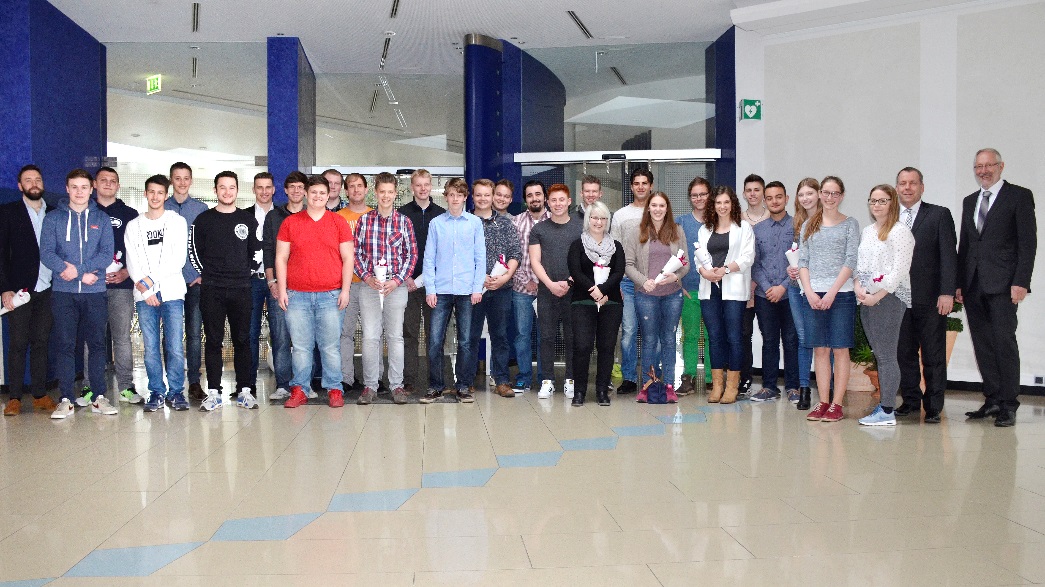 Standortleiter Dr. Bernd Diener (r.) und Ausbildungsleiter Volker Kemper (2.v.r.) begrüßten die Auszubildenden des kommenden Lehrjahres. (Foto: Evonik-kr)Über EvonikEvonik, der kreative Industriekonzern aus Deutschland, ist eines der weltweit führenden Unternehmen der Spezialchemie und in den Segmenten Nutrition & Care, Resource Efficiency und Performance Materials tätig. Dabei profitiert Evonik besonders von seiner Innovationskraft und seinen integrierten Technologieplattformen. Mehr als 33.000 Mitarbeiter erwirtschafteten im Geschäftsjahr 2014 einen Umsatz von rund 12,9 Milliarden € und ein operatives Ergebnis (bereinigtes EBITDA) von rund 1,9 Milliarden €.Rechtlicher HinweisSoweit wir in dieser Pressemitteilung Prognosen oder Erwartungen äußern oder unsere Aussagen die Zukunft betreffen, können diese Prognosen oder Erwartungen der Aussagen mit bekannten oder unbekannten Risiken und Ungewissheit verbunden sein. Die tatsächlichen Ergebnisse oder Entwicklungen können je nach Veränderung der Rahmenbedingungen abweichen. Weder Evonik Industries AG noch mit ihr verbundene Unternehmen übernehmen eine Verpflichtung, in dieser Mitteilung enthaltene Prognosen, Erwartungen oder Aussagen zu aktualisieren.Wer sich für eine Ausbildung bei Evonik interessiert, findet alle wichtigen Informationen unter: www.evonik.de/ausbildungEvonik Technology & Infrastructure GmbHRellinghauser Straße 1-1145128 EssenTelefon +49 201 177-01Telefax +49 201 177-3475www.evonik.deAufsichtsratThomas Wessel, VorsitzenderGeschäftsführungGregor Hetzke, VorsitzenderDr. Clemens Immanuel HerbergStefan BehrensSitz der Gesellschaft ist EssenRegistergerichtAmtsgericht EssenHandelsregister B 25884